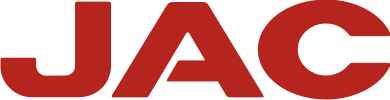  A JAC MOTORS group company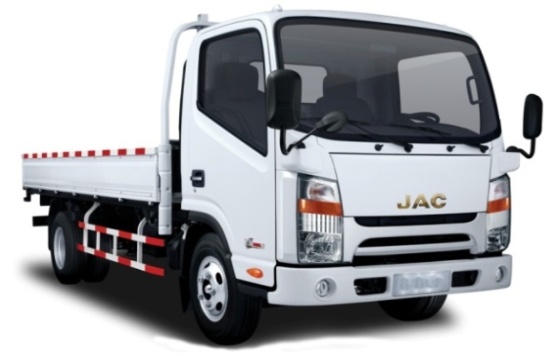 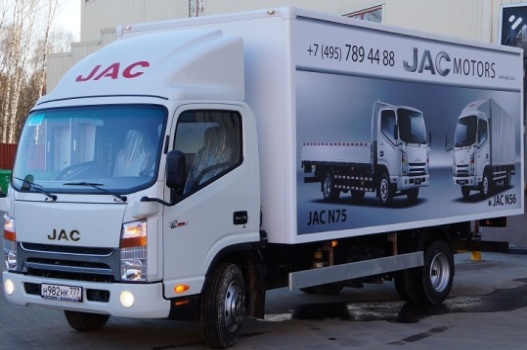 Технические характеристики (гарантия на шасси 3 года или 150 т.км., межсервисный пробег 15 т.км.). Рекомендованная цена шасси от 1 430 000,00 руб. с НДС (ПШТС 2017 года с полностью оплаченным УТС). Категория «В» и «С». Кабина без спального местаМодельN56Кабина без спального местаКолесная формула4*2ДвигательМодельHFC4DA1-2C ( Евро-4, HFC4DE1-1D)ДвигательТип Дизельный, Common Rail+DOC+POCДвигательОбъем2771ДвигательСтепень сжатия17ДвигательМаксимальная мощность (л.c)116/3600 (85kw/3600)ДвигательМаксимальный крутящий момент (н/м)250/1600-2800ТрансмиссияМодельLC5T28 (Евро-5,  LC6T42), механическаяТрансмиссияПередаточные числаⅠ:4.717，Ⅱ:2.513，Ⅲ:1.679，Ⅳ:1，
Ⅴ:0.784，R:4.497ТрансмиссияПоложение передачи 1  3  5
  2  4  R Ведущий МостМодельHAAM5.571Основные параметрыГабаритные размеры шасси (мм)5840*1860*2215Основные параметрыМонтажные размеры (мм)4230×1860Основные параметрыКолесная база (мм)3360Основные параметрыКолея (мм)1440/1425Основные параметрыСнаряженная масса шасси (кг)2155Основные параметрыГрузоподъемность шасси (кг)3445Основные параметрыПолная масса (кг)5600Основные параметрыМаксимальная скорость (км/ч)90Основные параметрыМинимальный дорожный просвет (мм)205Основные параметрыМаксимальный преодолеваемый подъем (%)30Основные параметрыМинимальный радиус поворота (м)7ШиныШины205/75R17.5 (опция) / 7.00R16 (стандарт)Рулевой механизм Рулевой механизм Гидроусилитель руляТопливный бак (л)Топливный бак (л)100Аккумуляторные батареиАккумуляторные батареиАккумуляторная батарея 100А.ч  12В Тормозная системаТормозная системаДвухконтурная
гидравлическая с 4-канальной ABS  Комплектации  Комплектации  КомплектацииКомфортПрикуривательКомфортРадиоприемник+MP3, антенна, динамикистандартКомфортПепельницы в боковых дверях стандартКомфортПолки в кабине над головами водителя и крайнего пассажирастандартКомфортСолнцезащитные козырьки водителя и пассажирастандартКомфортЯщик для инструментовстандартКомфортЗеркала заднего вида с подогревомстандартКомфортРулевая колонка регулируемая по наклону и по вылетустандартКомфортПодножка с антискользящим покрытием.стандартКомфортЗадний стабилизатор поперечной устойчивостистандартКомфортЭлектростеклоподъемникистандартКомфортКруиз-контрольопцияКомфортКондиционерстандартКомфортCDопцияБезопасностьРемни безопасности водителя и пассажира регулируемые
 по высотестандартБезопасностьЭнергопоглощающий передний бамперстандартБезопасностьАБСстандартБезопасностьПротивотуманные фарыстандартБезопасностьЗуммер заднего ходастандартБезопасностьГорный тормозстандартБезопасностьЭлектрическая регулировка передних фарстандартАдаптация для РоссииТопливный фильтр с подогревом и сепараторомстандартАдаптация для РоссииОтопитель салонастандартАдаптация для РоссииМорозоустойчивые резиновые деталистандартАдаптация для РоссииСвечи накаливаниястандартАдаптация для РоссииДополнительное утепление поластандартАдаптация для РоссииМоскитные сетки и теплоизолционный экран на двигательстандартАдаптация для РоссииЗакрытый аккумуляторный ящикстандартАдаптация для РоссииНижняя защита двигателя, КПП и топливного бакастандартАдаптация для РоссииПредпусковой жидкостный подогреватель WebastoстандартАдаптация для РоссииАвтономный воздушный отопитель кабины WebastoопцияПрочееЗапасное колесостандартПрочееНабор инструментовстандартПрочееБуксировочный крюкстандартПрочееТахометрстандартПрочееКоробка отбора мощностиопцияПрочееТахографопцияПрочееСпойлерстандарт